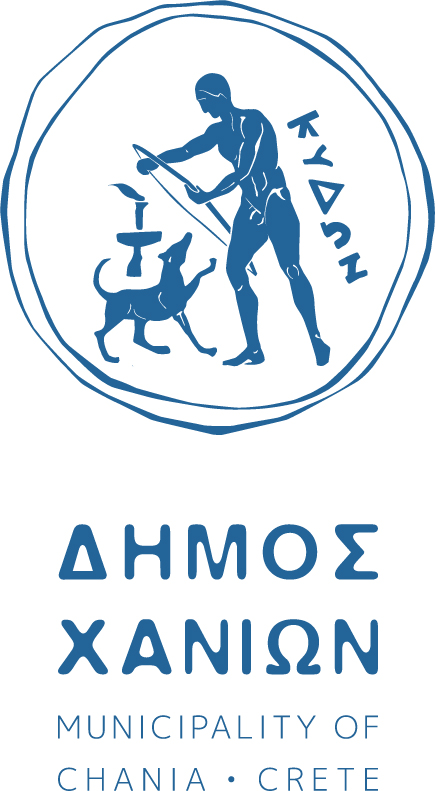                                                                                                       (Συμπληρώνονται από την υπηρεσία)ΑΙΤΗΣΗΕΛΛΗΝΙΚΗ  ΔΗΜΟΚΡΑΤΙΑΝΟΜΟΣ  ΧΑΝΙΩΝΔΗΜΟΣ ΧΑΝΙΩΝΚΥΔΩΝΙΑΣ 2973135,  ΧΑΝΙΑwww.chania.gr, d-dioikisi@chania.grΓραφείο Έκδοσης Πιστοποιητικώντηλ.: 28213 41781-5ΑΡΙΘ. ΠΡΩΤ    ……………….ΗΜΕΡΟΜΗΝΙΑ: ………………Επώνυμο: ………………………………………………………Κύριο όνομα: …………………………………………Όνομα Πατέρα: ………………………………………Όνομα Μητέρας: ……………………………………Κάτοικος: ……………………………………………Οδός:…………………………………………………Τηλέφωνο: …………………………………………….Αρ. Δελτ. Ταυτ.: ………………………………………ΑΦΜ: …………………………………………………ΔΟΥ: …………………………………………………ΣΥΝΗΜΜΕΝΑ:Παρακαλώ όπως  ………………………………………………………………………………………………………………………………………………………………………………………………………………………………………………………………………………………………………………………………………………………………………………………………………………………………………………………………………………………………………………………………………………………………………………………………………………………………………………………………………………………………Ο/Η ΑΙΤ…………………………………………..ΗΜΕΡ.: ………………. ΥΠΟΓΡΑΦΗ